Objective: I can find the exact value of trig ratios for 30o, 45o, 60o using special right triangles.Warm-up.  Find the missing side lengths of each of the special right triangles.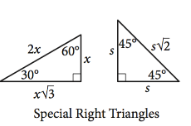 ExploreFind the exact value each of the indicated trig ratios. Simplify your answers leaving no radicals in the denominator.Summary – So regardless of the size of the special right triangle, the trig ratios all reduce down to the same value! Homework – Special Right Triangles & Trig		Name: ___________________________Fill in the side lengths of each of the special right triangles.  Assume the shortest side to have a length of 1.Find the indicated values using the triangle provided. Simplify your answers.Rapid PracticeFind the exact value for each trig ratio without using a calculator.  A picture may be helpful, but no work is required.Notes – Special Right Triangles & TrigonometryName:Standard: Hour: 30o45o60o = _________Find the value for angle , in degrees, without using a calculator.  A picture may be helpful, but no work is required.Find the value for angle , in degrees, without using a calculator.  A picture may be helpful, but no work is required.